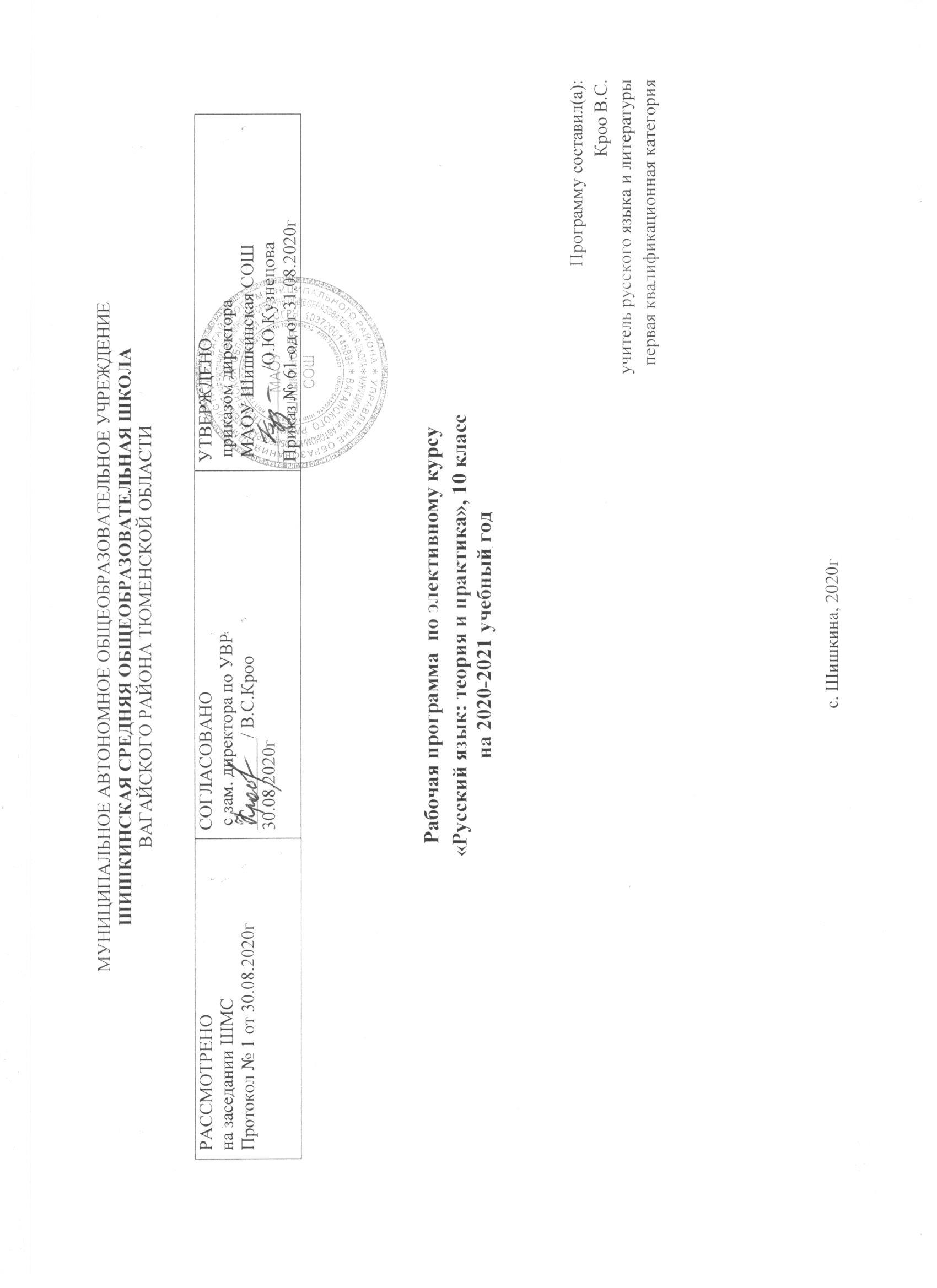 1.  Планируемые результаты освоения элективного курса «Русский язык. Теория и практика» в 10 классе Личностные результаты:  - осознание феномена родного языка как духовной,культурной, нравственной основы личности; осознание себя как языковой личности; понимание зависимости успешной социализации человека, способности его адаптироваться в изменяющейся социокультурной среде, готовности к самообразованию от уровня владения русским языком; понимание роли родного языка для самореализации, самовыражения личности в различных областях человеческой деятельности; - представление о речевом идеале; стремление к речевому самосовершенствованию; способность анализировать и оценивать нормативный, этический и коммуникативный аспекты речевого высказывания; - увеличение продуктивного, рецептивного и потенциального словаря; расширение круга используемых языковых и речевых средств. Метапредметные результаты : -  владение всеми видами речевой деятельности в разных коммуникативных условиях: • разными видами чтения и аудирования; способностью адекватно понять прочитанное или прослушанное высказывание и передать его содержание в соответствии с коммуникативной задачей; умениями и навыками работы с научным текстом, с различными источниками научно-технической информации; • умениями выступать перед аудиторией старшеклассников с докладом; защищать реферат, проектную работу; участвовать в спорах, диспутах, свободно и правильно излагая свои мысли в устной и письменной форме; • умениями строить продуктивное речевое взаимодействие в сотрудничестве со сверстниками и взрослыми, учитывать разные мнения и интересы, обосновывать собственную позицию, договариваться и приходить к общему решению; осуществлять коммуникативную рефлексию; • разными способами организации интеллектуальной деятельности и представления ее результатов в различных формах: приемами отбора и систематизации материала на определенную тему; умениями определять цели предстоящей работы (в том числе в совместной деятельности), проводить самостоятельный поиск информации, анализировать и отбирать ее; способностью предъявлять результаты деятельности (самостоятельной, групповой) в виде рефератов, проектов; оценивать достигнутые результаты и адекватно формулировать их в устной и письменной форме; -  способность пользоваться русским языком как средством получения знаний в разных областях современной науки, совершенствовать умение применять полученные знания, умения и навыки анализа языковых явлений на межпредметном уровне; -  готовность к получению высшего образования по избранному профилю, подготовка к различным формам учебно-познавательной деятельности в вузе; - овладение социальными нормами речевого поведения в различных ситуациях неформального межличностного и межкультурного общения, а также в процессе индивидуальной, групповой, проектной деятельности. Предметные результаты:  Обучающийся   научится: -  использовать языковые средства адекватно цели общения и речевой ситуации; -работать с тестовыми заданиями (внимательно читать формулировку задания и понимать её смысл (без возможности обратиться за консультацией к учителю), - использовать при работе с текстом разные виды чтения (поисковое, просмотровое, ознакомительное, изучающее), - анализировать текст с точки зрения наличия в нем явной и скрытой, основной и второстепенной информации, определять его тему, проблему и основную мысль; -определять лексическое значение слова по различению контекстных значений многозначных слов,  -объяснять языковое явление, -опознавать средства выразительности русской речи и их функции в тексте, - правильно писать слова со всеми изученными  орфограммами,  - самостоятельно распределять время на выполнение заданий;  - четко писать печатные буквы в соответствии с образцом, указанным в бланке; - вносить исправления в бланк экзаменационной работы.   Обучающийся   получит возможность научиться: распознавать уровни и единицы языка в предъявленном тексте и видеть взаимосвязь между ними; выражать согласие или несогласие с мнением собеседника в соответствии с правилами ведения диалогической речи; проводить самостоятельный поиск текстовой и нетекстовой информации, отбирать и анализировать полученную информацию; соблюдать культуру чтения, говорения, аудирования и письма; соблюдать культуру научного и делового общения в устной и письменной форме, в том числе при обсуждении дискуссионных проблем; соблюдать нормы речевого поведения в разговорной речи, а также в учебно-научной и официально-деловой сферах общения; осуществлять речевой самоконтроль; совершенствовать орфографические и пунктуационные умения и навыки на основе знаний о нормах русского литературного языка; использовать основные нормативные словари и справочники для расширения словарного запаса и спектра используемых языковых средств; оценивать эстетическую сторону речевого высказывания при анализе текстов (в том числе художественной литературы). 2. Содержание учебного предмета Введение.  Знакомство с тестовыми заданиями. Комментарии к  заданиям. Структура экзаменационной работы. Знакомство с демонстрационным вариантом . Особенности заполнения бланков экзаменационной работы. Знакомство с критериями оценки выполнения заданий.   Входная диагностика. Работа с микротекстом.       Информационная обработка письменных текстов различных стилей и жанров. Основные признаки текста. Приёмы сжатия текста. Грамматическая и лексическая синонимия.    Средства связи предложений в тексте.     Слово. Лексическое значение слова в тексте. Многозначность слова. Прямое и переносное значение слова. Словарная статья.                                                                   Речь. Языковые нормы.       Орфоэпические нормы. Ударение.       Лексические нормы (употребление слова в соответствии с точным лексическим значением и требованием лексической  сочетаемости)       Морфологические нормы(образование форм слова). Орфограмма. Части речи: имя существительное, имя прилагательное, имя числительное, местоимение, наречие. Формы образования слов различных частей речи.       Синтаксические нормы. Нормы согласования. Нормы управления. Видовременная соотнесённость глагольных форм, согласование подлежащего и сказуемого, употребление падежной формы существительного с предлогом, построение предложений с несогласованным приложением, с однородными членами, с причастным и деепричастным оборотами, сложных предложений, предложений с косвенной речью, употребление числительных. Нормы орфографии.      Правописание корней. Орфограмма. Корень слова. Состав слова. Однокоренные слова. Ударение. Проверяемые, непроверяемые и чередующиеся безударные гласные в корне.      Правописание приставок. Морфема, приставка: приставки, котроые пишутся всегда одинаково, независимо от произношения; приставки на –з (-с); приставки пре- и при-; правописание после приставок.     Правописание суффиксов. Суффикс, производящая основа.     Правописание личных окончаний глаголов. Спряжение глагола, личные окончания глагола.      Правописание суффиксов причастий настоящего времени. Действительные и страдательные причастия настоящего времени, суффиксы причастий настоящего времени.      Правописание суффиксов причастий прошедшего времени. Действительные и страдательные причастия прошедшего времени, суффиксы причастий прошедшего времени.     Слитное и раздельное написание НЕ с разными частями речи. Отрицательная частица, части речи; производящая основа; слова, усиливающие отрицание; противопоставление, зависимые слова.     Слитное , раздельное и дефисное написание слов.      Правописание Н и НН в различных частях речи. Прилагательное, причастие, глагол, приставка. совершенный/несовершенный вид, краткая форма прилагательного и причастия, зависимые слова. Совершенствование орфографической   грамотности. Орфограммы. Практикум. Итоговая контрольная диагностика. 3. Тематическое планирование  № урока Тема Кол-во часов Введение. Введение. 2 ч. 1 Знакомство с тестовыми заданиями. Комментарии к  заданиям. 1 2 Входная диагностика. 1 Работа с микротекстом.  4 ч.  3 Информационная обработка письменных текстов различных стилей и жанров. 1 4 Средства связи предложений в тексте. 1 5 Лексическое значение слова.  1 6 Практикум. Текст. Средства связи в тексте. Лексическое значение слова. 1 Речь. Языковые нормы. 7 ч. 7 Орфоэпические нормы. 1 8 Лексические нормы (употребление слова в соответствии с точным лексическим значением и требованием лексической  сочетаемости). 1 9 Морфологические нормы(образование форм слова). 1 10 Практикум. Орфоэпические нормы. Морфологические норы. 1 11 12 Синтаксические нормы. Нормы согласования. Нормы управления. 2 13 Практикум. Синтаксические нормы. Нормы согласования. Нормы управления.  1 Нормы орфографии. 18 ч. 14 15 Правописание корней. 2 16 Практикум. Правописание корней. 1 17 18 Правописание приставок. 2 19 Практикум. Правописание приставок. 1 20 21 Правописание суффиксов 2 22 Правописание личных окончаний глаголов. 1 23 Правописание суффиксов причастий настоящего времени. 1 24 Правописание суффиксов причастий прошедшего времени. 1 25 26 Слитное и раздельное написание НЕ с разными частями речи. 2 27 28 Слитное, раздельное и дефисное написание слов. 2 29 Практикум. Слитное, раздельное и дефисное написание слов. 1 30 31 Правописание Н и НН в различных частях речи. 2    Совершенствование орфографической  грамотности. 3 ч. 32 33 Практикум. Совершенствование орфографической  грамотности. 2 34 Итоговая контрольная  диагностика. 1 